28 мая  2018 годаПрокуратура разъяснеетЭкстремистская деятельность. Под этим преступлением понимается предоставление или сбор средств либо оказание финансовых услуг, заведомо предназначенных для финансирования организации, подготовки и совершения хотя бы одного из преступлений экстремистской направленности либо для обеспечения деятельности экстремистского сообщества или экстремистской организации.За такое деяние установлено наказание в виде штрафа в размере от 300 тысяч до 500 тысяч рублей или в размере заработной платы или иного дохода осужденного за период от одного года до трех лет, либо лишения  права занимать определенные должности   или  заниматься определенной деятельностью на срок до 3 лет, либо обязательных работ на срок до 200 часов, либо исправительных работ на срок от 1 года до 2 лет, либо лишения свободы на срок до 3 лет. За те же деяния, совершенные лицом с использованием своего служебного положения, предусмотрена повышенная ответственность.Установлена возможность освобождения лица от уголовной ответственности за указанные преступления в случае, если оно сообщит о преступлении или будет способствовать его предотвращению.Прокурор Сургутского района                                                          А.В. ГоробченкоЯковенко О.И.,, тел. 21-99-86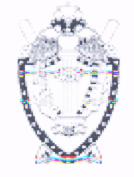 ПРОКУРАТУРА СУРГУТСКОГО РАЙОНАХанты-Мансийского автономного округа - Югры